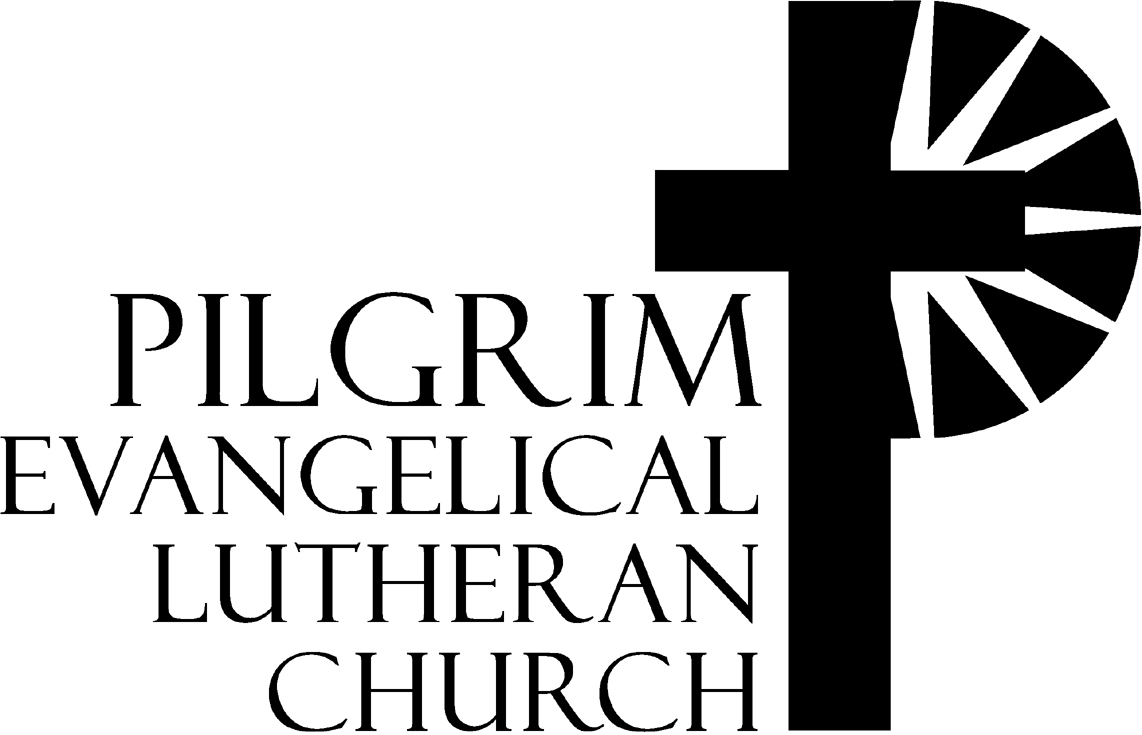 The Fifth Sunday of EasterSunday, May 2, 2021Wednesday, May 5, 2021Pilgrim Evangelical Lutheran Church  We are happy to have you with us today!  We are confident that you will be blessed by God’s Word while you are here and pray that you will leave knowing the peace of His love and forgiveness.THEME OF WORSHIP"I am the vine.  You are the branches."  Through God's Word and Sacraments, we have been connected to Jesus.  Through these Means of Grace, our relationship with him continues to grow as we produce fruits of faith.  Jesus' desire is for us to remain connected to him.  Filled with Jesus' love and moved by his Word, we strive to remain connected to him.Serving In WorshipPreacher	Pastor Collin VanderhoofPresiding Minister	Pastor Collin VanderhoofOrganist	Amy BalzaCantor	Samantha O’ConnellCopyright Information“Kyrie” “Glory to God” “Sing Alleluia” “Final Blessing” by David Haas© 1997 GIA Publications, Inc  OneLicense.net #A-710942. A Service of Word and Sacrament	OPENING HYMN	Christ the Lord Is Risen Today | 149(1-3)1  “Christ the Lord is ris’n today!”Saints on earth and angels say;Raise your joys and triumphs high;Sing, O heav’ns, and earth, reply.2  Love’s redeeming work is done,Fought the fight, the battle won;Lo, our sun’s eclipse is o’er;Lo, he sets in blood no more.3  Vain the stone, the watch, the seal;Christ has burst the gates of hell.Death in vain forbids his rise;Christ has opened paradise.Please standWelcome and greetingM:	In the name of the Father, and of the Son, and of the Holy Spirit.C:	Amen.M:	The grace of our Lord Jesus Christ and the love of God and the fellowship of the Holy Spirit be with you all.C:	And also with you.CONFESSION OF SINSM:	Coming together as the family of God, let us with assurance ask for forgiveness, for our God is a God of gentleness and compassion.M:  	Lord Jesus, you raise us to new life:S: 	Kyrie eleison, eleison, Kyrie.  (Trans:  Lord have mercy)C:	Kyrie eleison, eleison, Kyrie.  M:	Lord Jesus, you forgive us our sins:S: 	Christe eleison, eleison, Christe. (Trans:  Christ have mercy)C:  	Christe eleison, eleison, Christe.	M:	Lord Jesus, you feed us with your body and blood:S: 	Kyrie eleison, eleison, Kyrie.  (Trans:  Lord have mercy)C:  	Kyrie eleison, eleison, Kyrie.PRONOUNCEMENT OF GOD’S FORGIVENESS M:	God gave us his Son, Jesus, to take our sins away.  He is the Lamb of God, and through his suffering and death, we need not fear death.  God says to us that through the blood of his Son we are purified of all sin. C:	Lord, thank you for sending your Son to die in our place and making it possible for us to come before you.  Amen.HYMN	Christ the Lord Is Risen Today | 149(4-6)4  Lives again our glorious King!Where, O death, is now your sting?Once he died our souls to save;Where your victory, O grave?5  Soar we now where Christ has led,Foll’wing our exalted head.Made like him, like him we rise;Ours the cross, the grave, the skies!6  Hail the Lord of earth and heav’n!Praise to you by both be giv’n!God has now fulfilled his Word;Praise the resurrected Lord!the wordFirst Lesson	Acts 4:32-3732 All the believers were one in heart and mind. No one claimed that any of their possessions was their own, but they shared everything they had. 33 With great power the apostles continued to testify to the resurrection of the Lord Jesus. And God’s grace was so powerfully at work in them all 34 that there were no needy persons among them. For from time to time those who owned land or houses sold them, brought the money from the sales 35 and put it at the apostles’ feet, and it was distributed to anyone who had need. 36 Joseph, a Levite from Cyprus, whom the apostles called Barnabas (which means “son of encouragement”), 37 sold a field he owned and brought the money and put it at the apostles’ feet.Psalm of the day	I Need Thee Every HourSung by the CantorI need Thee ev’ry hour, most gracious Lord.No tender voice like Thine can peace afford.I need Thee, oh, I need Thee; ev’ry hour I need Thee!Oh bless me now, my Savior; I come to Thee!I need Thee ev’ry hour; stay Thou near by.Temptations lose their pow’r when Thou art nigh.I need Thee, oh, I need Thee; ev’ry hour I need Thee!Oh bless me now, my Savior; I come to Thee!Come quickly and abide!  I need Thee ev’ry hour, most Holy One.Oh, make me Thine indeed, Thou blessed Son!I need Thee, oh, I need Thee; ev’ry hour I need Thee!Oh, bless me now, my Savior; I come to Thee!SECOND LESSON	1 John 3:18-2418 Dear children, let us not love with words or speech but with actions and in truth. 19 This is how we know that we belong to the truth and how we set our hearts at rest in his presence: 20 If our hearts condemn us, we know that God is greater than our hearts, and he knows everything. 21 Dear friends, if our hearts do not condemn us, we have confidence before God 22 and receive from him anything we ask, because we keep his commands and do what pleases him. 23 And this is his command: to believe in the name of his Son, Jesus Christ, and to love one another as he commanded us. 24 The one who keeps God’s commands lives in him, and he in them. And this is how we know that he lives in us: We know it by the Spirit he gave us.GOSPEL ACCLAMATION	John 15:5All sing the refrain.  The Cantor will sing the verse.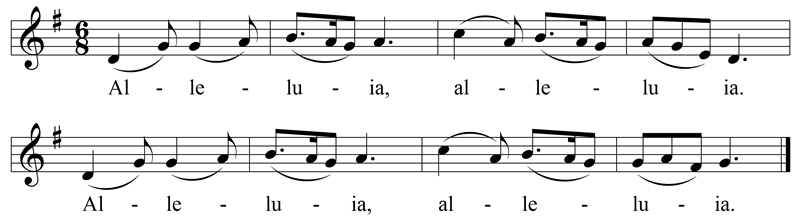 RefrainI am the vine; you are the branches.If you remain in me and I in you, you will bear much fruit.RefrainPlease standGOSPEL LESSON	John 15:1-8“I am the true vine, and my Father is the gardener. 2 He cuts off every branch in me that bears no fruit, while every branch that does bear fruit he prunes so that it will be even more fruitful. 3 You are already clean because of the word I have spoken to you. 4 Remain in me, as I also remain in you. No branch can bear fruit by itself; it must remain in the vine. Neither can you bear fruit unless you remain in me. 5 “I am the vine; you are the branches. If you remain in me and I in you, you will bear much fruit; apart from me you can do nothing. 6 If you do not remain in me, you are like a branch that is thrown away and withers; such branches are picked up, thrown into the fire and burned. 7 If you remain in me and my words remain in you, ask whatever you wish, and it will be done for you. 8 This is to my Father’s glory, that you bear much fruit, showing yourselves to be my disciples.Please be seatedHymn	With High Delight Let Us Unite | 168(1-3)1  With high delight Let us uniteIn songs of sweet jubilation.You pure in heart, Each take your part,Sing Jesus Christ, our salvation.To set us free Forever, he Is ris’n and sends To all earth’s ends Good news to save ev’ry nation.2  True God, he first From death has burstForth into life, all subduing.His enemy Shall vanquished lie;His death has been death’s undoing.“And yours shall be Like victory O’er death and grave,”Said he, who gave His life for us, life renewing.3  Let praises ring; Give thanks and bringTo Christ our Lord adoration.His honor speed By word and deed To ev’ry land, ev’ry nation.So shall his love Give us above, From misery And death set free,All joy and full consolation.SERMON	“Remain in Christ and Be Productive in that Blessed Relationship”CONFESSION OF FAITHLuther’s Explanation of the First Article of the Apostles’ Creed from the Small Catechism C:	I believe that God created me and all that exists, that he gave me my body and soul, eyes, ears, and all my members, my mind and all my abilities.	I believe that God still preserves me by richly and daily providing clothing and shoes, food and drink, property and home, spouse and children, land, cattle, and all I own, and all I need to keep my body and life.  God also preserves me by defending me against all danger, guarding and protecting me from all evil.	All this God does only because he is my good and merciful Father in heaven, and not because I have earned or deserved it.  For all this I ought to thank and praise, to serve and obey him.	This is most certainly true.offeringThe Offering Plate is available on the shelf as you leave.   If you wish to give an electronic offering, we have provided a QR code at the end of this worship folder.  You can also go to pilgrimcares.org/giving to give your offerings online.Please standprayer of the churchlord’s prayerC:	Our Father in heaven, hallowed be your name, 		your kingdom come, your will be done 		on earth as in heaven. 	Give us today our daily bread. 	Forgive us our sins, as we forgive those 		who sin against us. 	Lead us not into temptation, but deliver us from evil. 	For the kingdom, the power, 	and the glory are yours 		now and forever. Amen.the SacramentThe Bible teaches that the celebration of the Lord’s Supper connects us intimately with Christ, and with one another, as Christians who are united around a common confession of faith.  With that in mind, we invite all members of the Wisconsin Evangelical Lutheran Synod to come forward.  If you wish to partake of the Supper with us in the future, please speak to Pastor after the service.  He would be happy to help you take that step.M:	The Lord be with you.C:	And also with you.M:	Lift up your hearts.C:	We lift them up to the Lord.M:	Let us give thanks to the Lord, our God.C:	It is good and right so to do.M:	It is truly good and right that we should at all times and in all places give you thanks, O Lord, holy Father, almighty and everlasting God, through Jesus Christ, our Lord, and we praise you especially for the glorious resurrection of your Son, the true Passover Lamb, who by his sacrifice took away the sins of the world and by his resurrection restored everlasting life. Therefore, with all the saints on earth and hosts of heaven, we praise your holy name and join their glorious song:HOLY, HOLY, HOLY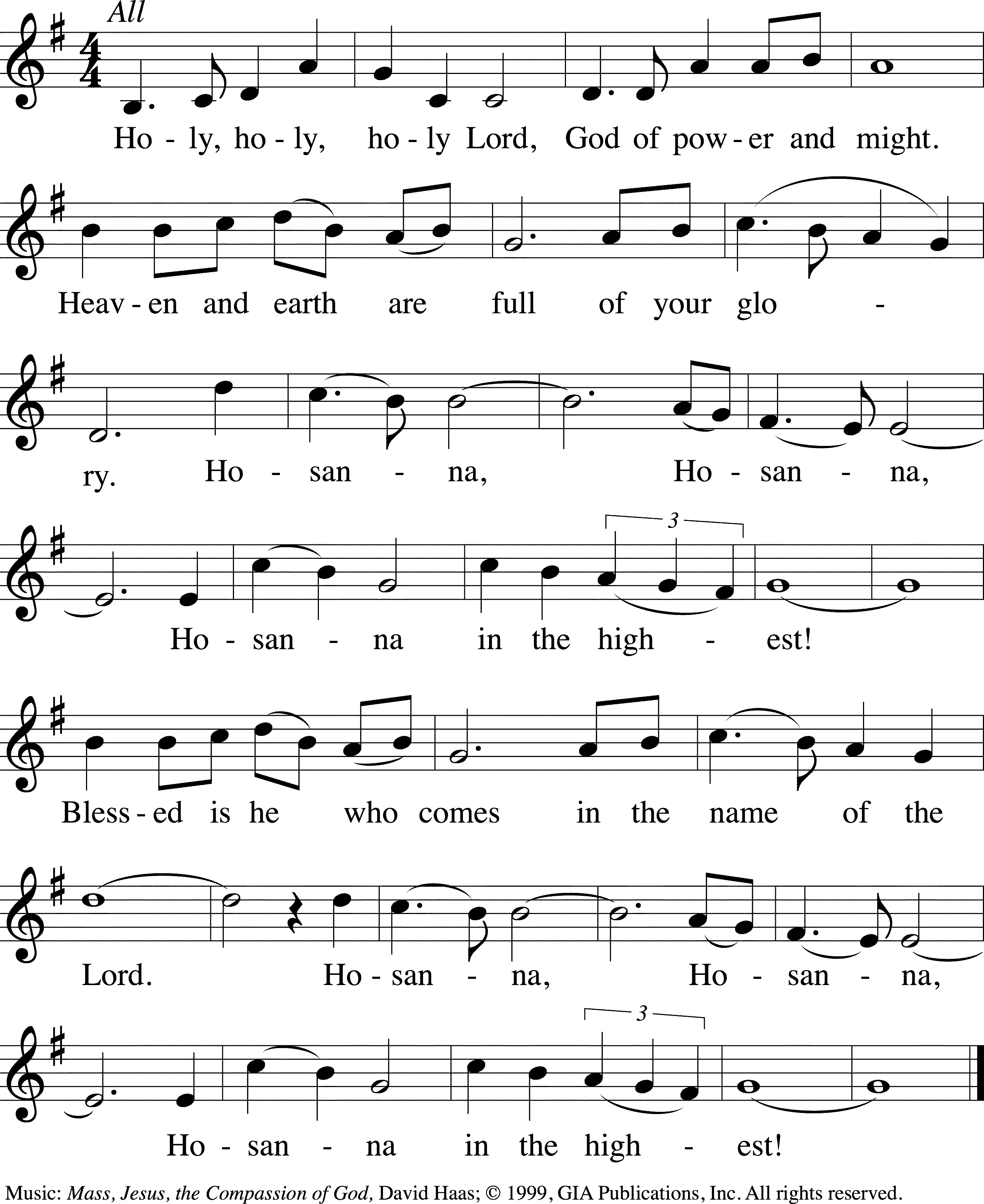 WORDS OF INSTITUTIONM:	Our Lord Jesus Christ, on the night he was betrayed took bread; and when he had given thanks, he broke it and gave it to his disciples, saying, “Take and eat; this is my body, which is given for you.  Do this in remembrance of me.”Then he took the cup, gave thanks, and gave it to them, saying, “Drink from it, all of you; this is my blood of the new covenant, which is poured out for you for the forgiveness of sins.  Do this, whenever you drink it, in remembrance of me.”M:	The peace of the Lord be with you always.C:	Amen. O CHRIST, LAMB OF GODThe congregation sings three times.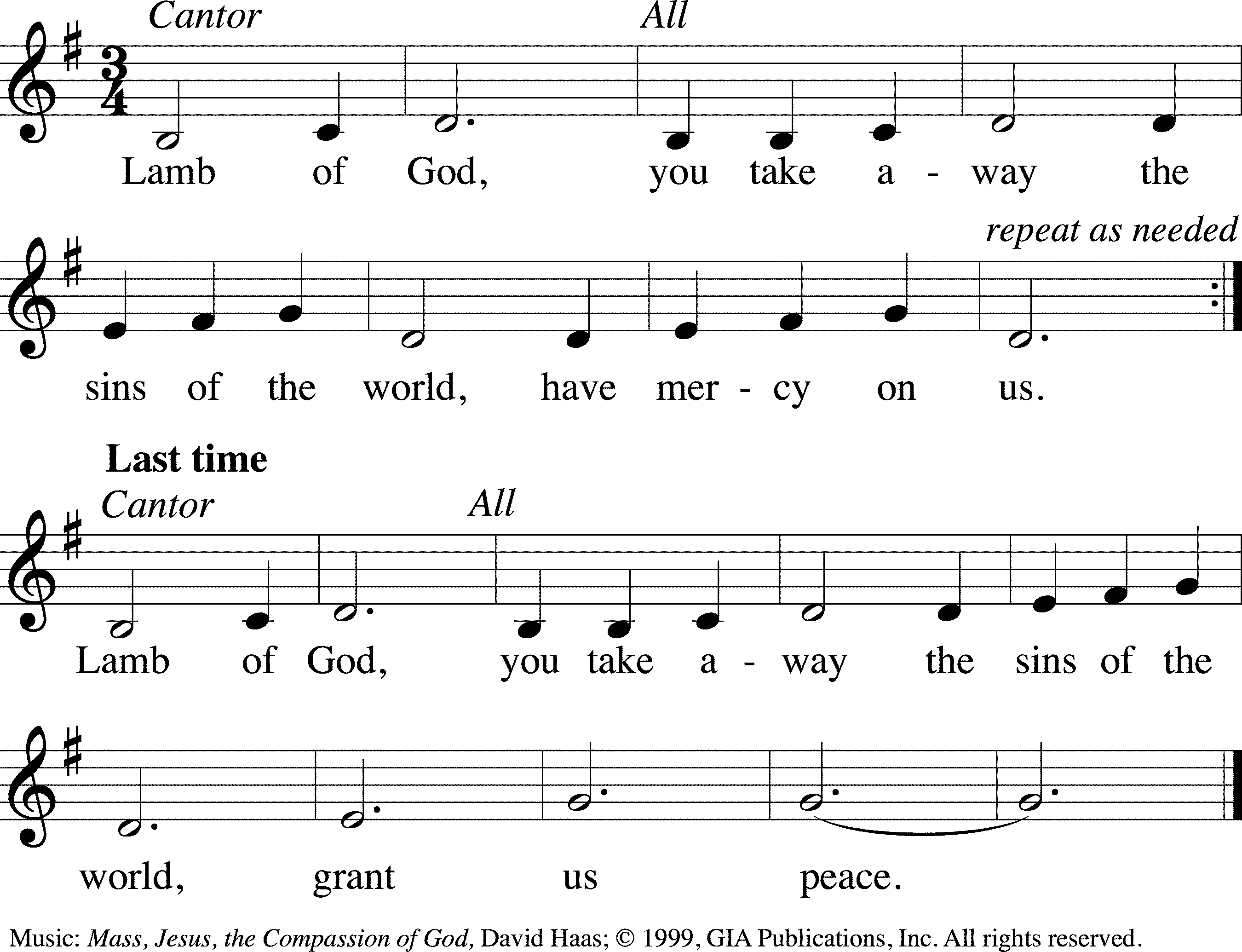 Please be seatedDISTRIBUTION 	At the Lamb’s High Feast We Sing | 141(1-8)1 At the Lamb's high feast we sing Praise to our victorious King,
Who has washed us in the tide Flowing from His piercèd side.
Alleluia!2 Praise we Him, whose love divine Gives His sacred blood for wine,
Gives His Body for the feast--Christ the victim, Christ the priest.
Alleluia!3 Where the paschal blood is poured, Death's dread angel sheathes the sword;
Israel's hosts triumphant go Through the wave that drowns the foe.
Alleluia!4 Praise we Christ, whose blood was shed, Paschal victim, paschal bread;
With sincerity and love Eat we manna from above.
Alleluia!5 Mighty Victim from the sky, Hell's fierce pow'rs beneath You lie;
You have conquered in the fight, You have brought us life and light.
Alleluia!6 Now no more can death appall, Now no more the grave enthrall;
You have opened paradise, And Your saints in You shall rise.
Alleluia!7 Easter triumph, Easter joy! This alone can sin destroy;
From sin's pow'r, Lord, set us free, Newborn souls in You to be.
Alleluia!8 Father, who the crown shall give, Savior, by whose death we live,
Spirit, guide through all our days; Three in One, Your name we praise.
Alleluia!Please standWE GIVE THANKS TO OUR GRACIOUS GOD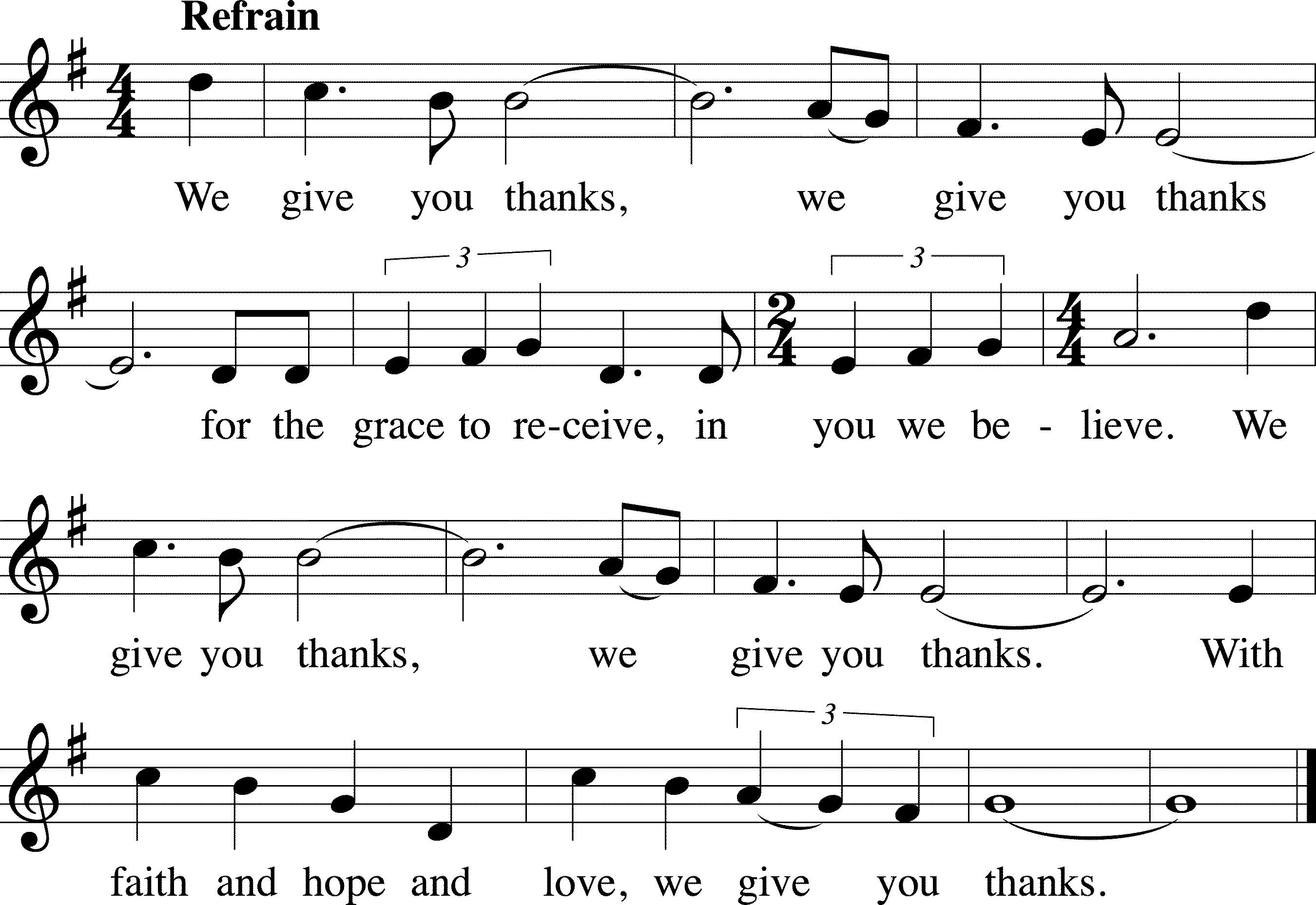 M: 	O God the Father, source of all goodness, in your loving kindness you sent your Son to share our humanity. We thank you that through him you have given us pardon and peace. We also pray that you will not forsake us but will rule our hearts and minds by your Holy Spirit so that we willingly serve you day after day, through Jesus Christ, our Lord, who lives and reigns with you and the Holy Spirit, one God, now and forever.C: 	Amen.THE BLESSINGM:    The grace of our Lord Jesus Christ and the love of God and the fellowship of the Holy Spirit be with you all.C:	Amen.Please be seatedCLOSING HYMN	He Is Arisen!  Glorious Word | 162He is arisen! Glorious Word!Now reconciled is God, my Lord;The gates of heav’n are open.My Jesus did triumphant die,And Satan’s arrows broken lie,Destroyed hell’s fiercest weapon.Oh, hear What cheer!Christ victorious, Rising glorious,Life is giving.He was dead, but now is living!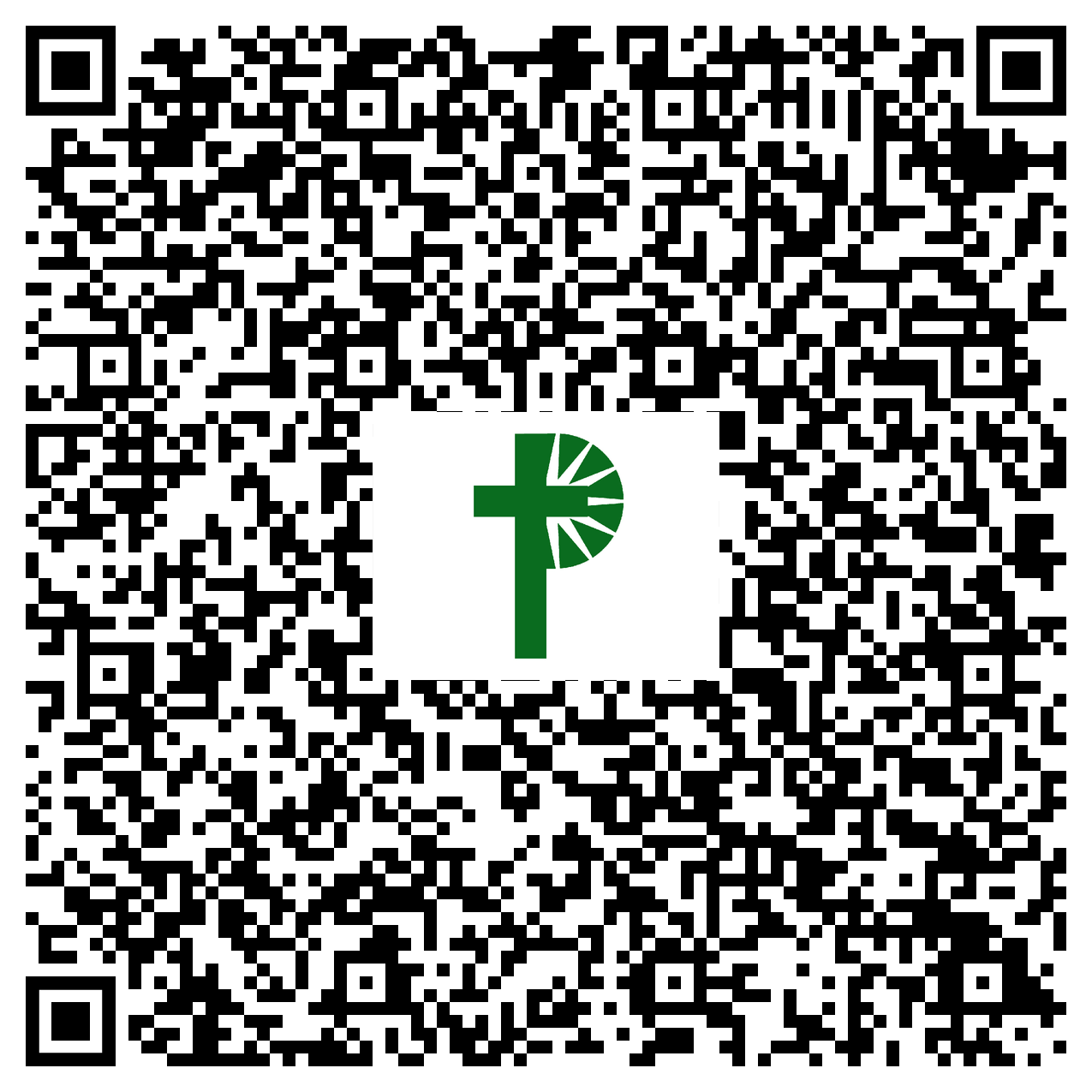 Pilgrim Lutheran Church can receive offerings electronically through a secure website. Scan the QR code with your smart phone (you might need to download a free QR scanning app) to be directed to Pilgrim’s giving page or visit pilgrimcares.org/giving.  Save the check – give onlineNews N NotesPilgrim's Confirmation Service will be held on Sunday, May 16, at 2:00pm.  This year's service will be limited to the students and their families and invited guests.  Please join us in thanking God for the faith of these young people!Pilgrim Lutheran Preschool and Childcare is looking for a part-time assistant teacher to help in our preschool and childcare year-round.  This assistant teacher position consists of helping in the 3K classroom during the school year.  Hours are from 7:00 am to 1:00 pm Monday through Friday during the school year.  This position also includes helping in our summer care program by planning lessons and teaching some days during the summer.  Summer hours could be more flexible.  Prior training or experience in an early childhood setting is preferred.  Starting pay would be $17-19/hour depending on education, degree, and experience.  Please contact Mrs. Bethany Anderson for more information or to receive an application for this position or the previously advertised After School Child Care Teacher.   banderson@pilgrimcares.org or 262-781-8305.  Pilgrim Dines Out Here is a quick and easy way to pick up an extra donation for our school!
When? Tuesday, May 11, from 5 – 9 pm.Where? At the QDOBA Mexican Eats at: 12345 W Capitol Dr, WauwatosaWhat happens? Qdoba will donate a portion of the proceeds to Pilgrim from all purchases made with the flyer (or picture of) that is available on the shelf in the narthex; from 5-9pm that night!  Please bring the attached flyer (or a photo of it on your mobile device) to show the cashier for in-person orders. For ONLINE/APP ORDERS: Please write “fundraising” in special instructions when placing your online order and that will count towards our total also.  Luther Prep Summer Camps 2021 Luther Prep tentatively plans to hold its usual slate of summer camps this June and July. Covid modifications and precautions will be in place. Day camps and overnight camps will be offered. For more information and to register, visit http://www.lps.wels.net/apps/pages/summer_sports_camps or call 920-261-4352. Hope you can join us this summer!Attendance – Does not include online worshippers4-25	 77 + 61 = 1384-28  	16Parents’ Preview for May 9/12PURPOSEThe Parents’ Preview highlights an aspect of next week’s service: a liturgical song, a Psalm refrain, or a hymn stanza. Our hope and prayer are that parents will teach this portion of the service to their children at home during the week so that children can participate more fully in the worship service.Psalm 89Christian Worship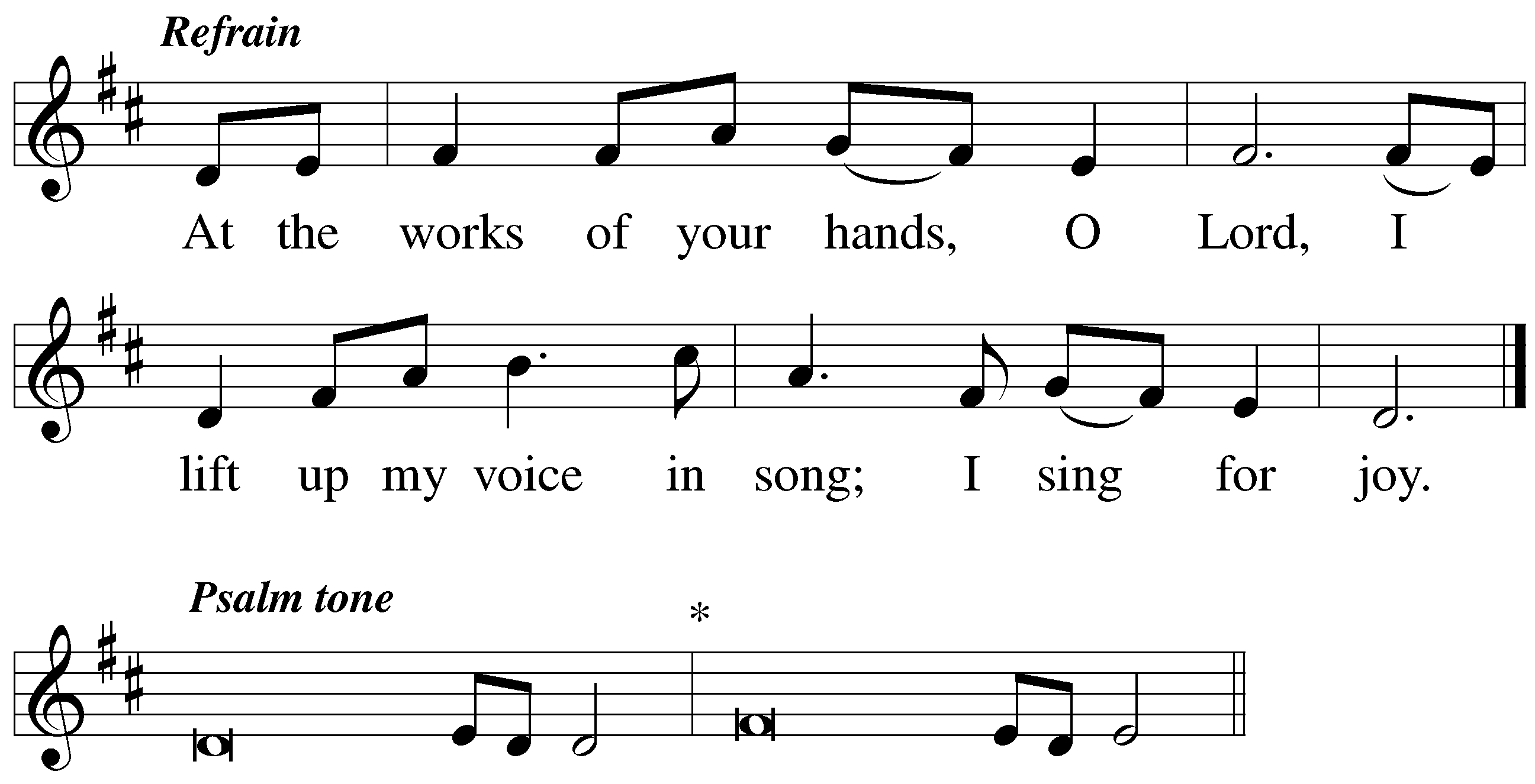 PRAYERFather of lights, every good and perfect gift comes from you. Inspire us to think those things that are true and long for those things that are good, that we may always make our petitions according to your gracious will; through your Son, Jesus Christ our Lord, who lives and reigns with you and the Holy Spirit, one God, now and forever. Amen.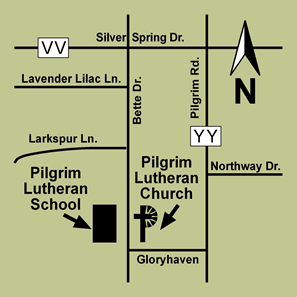 www.pilgrimcares.orgPastor Collin Vanderhoof	 Principal Kevin Klug608.548.0670	262.781.3520 or 920.253.7688cvanderhoof@pilgrimcares.org	kklug@pilgrimcares.org Visitation Pastor	Early Childhood DirectorPastor William Kirchner	Bethany Anderson414.379.0425		920.238.1024wckirch@yahoo.com						    banderson@pilgrimcares.org